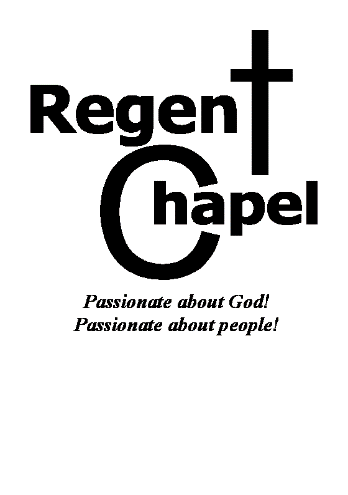 JESUS – THE SACRIFICE FOR OUR SINSo then, the law is holy, and the commandment is holy, righteous and good.								Romans 7:12 NIV…for all have sinned and fall short of the glory of God…		Romans 3:23 NIV
For whoever keeps the whole law and yet stumbles at just one point is guilty of breaking all of it.						James 2:10 NIVWe have all broken every one of the 10 Commandments.For the wages of sin is death…					Romans 6:23 NIV Sin brings 									 (eternal separation from God).So the law was put in charge to lead us to Christ…		Galatians 3:24 NIVBut God demonstrates his own love for us in this: While we were still sinners, Christ died for us.							Romans 5:8 NIVIsaiah 53Yet it was the LORD’S will to crush him and cause him to suffer….	Isaiah 53:10 NIVWhat happened to Jesus on the Cross?God made him who had no sin to be sin for us, so that in him we might become the righteousness of God.						2 Cor’ 5:21 NIVJesus was sinless but 					. …he poured out his life unto death, and was numbered with the transgressors. For he bore the sin of many, and made intercession for the transgressors.								Isaiah 53:12 NIVHe himself bore our sins in his body on the tree… 		1 Peter 2:24 NIV Jesus suffered the psychological pain of 					      .33 At the sixth hour darkness came over the whole land until the ninth hour. 34 And at the ninth hour Jesus cried out in a loud voice, "Eloi, Eloi, lama sabachthani?" - which means, "My God, my God, why have you forsaken me?"   	Mark 15:33-34 NIV Jesus suffered 					  at the hands of a holy God.This is love: not that we loved God, but that he loved us and sent his Son as an atoning sacrifice for our sins.	 (propitiation)			1 John 4:10 NIVPropitiation: a sacrifice that that bears God’s wrath completely and in doing so changes God’s wrath to favour.5 But he was pierced for our transgressions, he was crushed for our iniquities (sins); the punishment that brought us peace was upon him, and by his wounds we are healed. 6 We all, like sheep, have gone astray, each of us has turned to his own way; and the LORD has laid on him the iniquity (sin) of us all.			Isaiah 53:5-6 NIVJesus suffered the 					.God made him who had no sin to be sin for us, so that in him we might become the righteousness of God.						2 Cor’ 5:21 NIVThis righteousness from God comes through faith in Jesus Christ to all who believe.								Romans 3:22 NIVThrough faith in Jesus, God now views me as being as 			 										. 1 My dear children, I write this to you so that you will not sin. But if anybody does sin, we have one who speaks to the Father in our defence – Jesus Christ the Righteous One. 2 He is the atoning sacrifice for our sins…			1 John 2:1-2 NIVTherefore, I urge you brothers and sisters, in view of God’s mercy, to offer your bodies as living sacrifices, holy and pleasing to God – this is your spiritual act of worship.								Romans 12:1 NIV